BON DE COMMANDE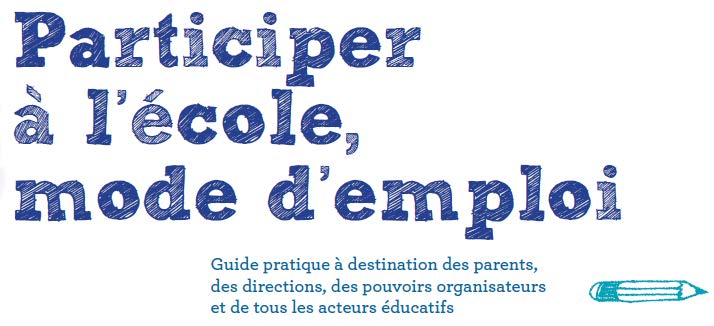 « Participer à l’école, mode d’emploi »Destinataire :Individuel   /   Association de parents   /   Ecole   /   Pouvoir organisateurCoordonnées de contact :	Institution : ……………………………………………………………………………Nom et prénom :……………………………………………………………………Adresse :…………………………………………………………………………………		...……………………………………………………………………………….	Téléphone :…………………………………………………………………………….	E-mail :…………………………………………………………………………………..Mode de livraison :A livrer à l’adresse suivante : …………………………………………………………………………Retrait à la FAPEO (à Bruxelles)Tarifs :Nombre d’exemplaires désirés (max. 25) : ………………Une facture sera jointe à l’envoi.Date :										Signature :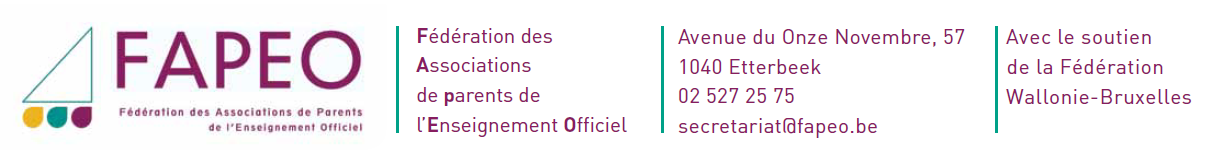 Commande individuelleCommande Ecoles/PO/AP (jusqu’à 25 exemplaires)Commande Ecoles/PO/AP (jusqu’à 25 exemplaires)Livraison postaleRetrait dans les bureaux de la FAPEO5€/exemplaire2,5€/exemplaire1,5€/exemplaire